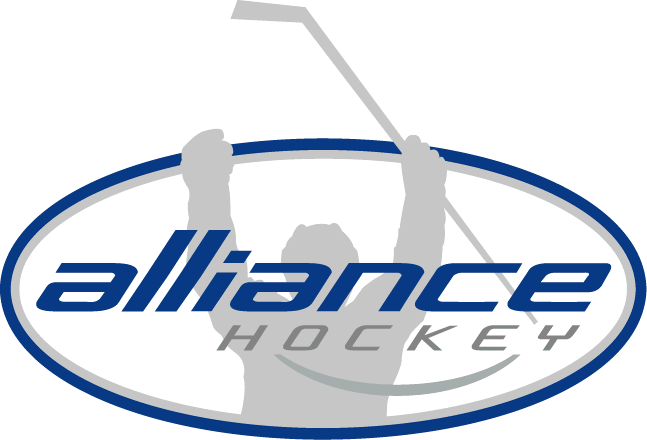   
TO:		Representative & Recreational Council RepsDATE:		 June 20, 2018, First released - September 1, 2015, annually updatedRE:		Non-Sanctioned Hockey Associations 		ALLIANCE Hockey Member Associations are sanctioned by the Ontario Hockey Federation and Hockey Canada which provides insurances for all Hockey Canada and USA Hockey sanctioned events.  Member Association teams shall only participate in Hockey Canada and USA Hockey sanctioned events.Hockey Canada and USA Hockey non-sanctioned organizations include: Canadian Independent Hockey Federation (CIHF)	Ontario Rep Hockey League (ORHL)Amateur Athletic Union (AAU)				North American Association (NAA)American Special Hockey Association (ASHA)		London Red Circle				Sudbury Playground					Greater Metro Junior Hockey League		Canadian Elite Junior Hockey League			Barrie Slingshots (BCHL)South Western Ontario  team (attempting to participate in the Great kes Hockey League which is sanctioned by USA Hockey)Ontario Rep Hockey League (ORHL) - Potential Associations and Teams:Brant County Phantoms					Burlington BruinsPeel Predators						Hamilton SteelcatsCambridge Renegades					Niagara KnightsLondon Cobras (Stratford Cobras)			Tri-City Titans (Gold/Black)Carlisle ChillPlease distribute this Information Bulletin to your teams.Kind regards,Tony MartindaleExecutive Director, ALLIANCE Hockey